Người phụ trách của một cơ sở thực phẩm phải chứng minh Active Managerial Control (AMC, Kiểm Soát Quản Lý Tích Cực) và đảm bảo tất cả công nhân thực phẩm thường xuyên tuân thủ các quy trình xử lý thực phẩm an toàn để giảm thiểu nguy cơ mắc bệnh do thực phẩm gây ra. Người phụ trách cùng với AMC đảm bảo nhân viên thực phẩm được đào tạo để hoàn thành nhiệm vụ của họ một cách an toàn, xác minh các thủ tục được hoàn thành đúng cách, xác định và khắc phục các nguy cơ về an toàn thực phẩm, chuẩn bị và ứng phó với các trường hợp khẩn cấp. Xem xét các báo cáo kiểm tra, đánh giá của bên thứ ba, quan sát nội bộ và tài liệu này để giúp xác định mức độ Kiểm Soát Quản Lý Tích Cực của quý vị.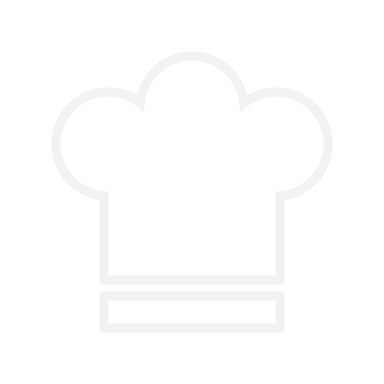 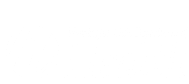 Trong khi mọi PIC phải duy trì AMC, hầu hết các cơ sở cũng được yêu cầu phải có ít nhất một nhân viên có chứng chỉ Certified Food Protection Manager (CFPM, Quản Lý Bảo Vệ Thực Phẩm Được Chứng Nhận) (Washington Administrative Code (WAC, Bộ Luật Hành Chính Washington) 246-215-02107). CFPM không cần phải có tại cơ sở nhưng được kỳ vọng sẽ đóng vai trò quan trọng trong việc đảm bảo an toàn thực phẩm. CFPM phải đảm bảo những người phụ trách được đào tạo đúng cách, các quy trình được xây dựng, các yêu cầu về an toàn thực phẩm được hiểu rõ và tuân thủ. Nếu có thể đảm bảo đáp ứng các yêu cầu, một người có thể là CFPM cho nhiều cơ sở như tại một nhà hàng hoặc cửa hàng có nhiều địa điểm.Lưu ý: Sử dụng tài liệu này để giúp cơ sở của quý vị duy trì AMC. Đảm bảo rằng quý vị làm việc với cơ quan y tế địa phương đối với bất kỳ thông tin bổ sung hoặc phê duyệt nào cần thiết.Để yêu cầu tài liệu này ở các định dạng khác, hãy gọi 1-800-525-0127. Khách hàng bị khiếm thính hoặc khó nghe, vui lòng gọi 711 (Washington Relay) 
hoặc gửi email đến civil.rights@doh.wa.gov.Phần 1: Thông Tin Cơ Sở Thực PhẩmPhần 1: Thông Tin Cơ Sở Thực PhẩmPhần 1: Thông Tin Cơ Sở Thực PhẩmPhần 1: Thông Tin Cơ Sở Thực PhẩmPhần 1: Thông Tin Cơ Sở Thực PhẩmPhần 1: Thông Tin Cơ Sở Thực PhẩmPhần 1: Thông Tin Cơ Sở Thực PhẩmTên Cơ SởTên Cơ SởTên Cơ SởTên Cơ SởTên Cơ SởĐiện ThoạiĐiện ThoạiTên Người Tiếp XúcTên Người Tiếp XúcTên Người Tiếp XúcChức Vụ/Vị TríChức Vụ/Vị TríChức Vụ/Vị TríChức Vụ/Vị TríPhần 2: Quy Trình Phổ Biến Áp Dụng cho Cơ Sở Thực PhẩmPhần 2: Quy Trình Phổ Biến Áp Dụng cho Cơ Sở Thực PhẩmPhần 2: Quy Trình Phổ Biến Áp Dụng cho Cơ Sở Thực PhẩmPhần 2: Quy Trình Phổ Biến Áp Dụng cho Cơ Sở Thực PhẩmPhần 2: Quy Trình Phổ Biến Áp Dụng cho Cơ Sở Thực PhẩmPhần 2: Quy Trình Phổ Biến Áp Dụng cho Cơ Sở Thực PhẩmPhần 2: Quy Trình Phổ Biến Áp Dụng cho Cơ Sở Thực PhẩmQuý vị có tự tin rằng nhân viên của mình hoàn thành các quy trình này theo đúng quy trình an toàn thực phẩm không?
Nếu không, đã đến lúc xác định chính sách của quý vị, xây dựng quy trình và đào tạo hoặc đào tạo lại nhân viên.Quý vị có tự tin rằng nhân viên của mình hoàn thành các quy trình này theo đúng quy trình an toàn thực phẩm không?
Nếu không, đã đến lúc xác định chính sách của quý vị, xây dựng quy trình và đào tạo hoặc đào tạo lại nhân viên.Quý vị có tự tin rằng nhân viên của mình hoàn thành các quy trình này theo đúng quy trình an toàn thực phẩm không?
Nếu không, đã đến lúc xác định chính sách của quý vị, xây dựng quy trình và đào tạo hoặc đào tạo lại nhân viên.Quý vị có tự tin rằng nhân viên của mình hoàn thành các quy trình này theo đúng quy trình an toàn thực phẩm không?
Nếu không, đã đến lúc xác định chính sách của quý vị, xây dựng quy trình và đào tạo hoặc đào tạo lại nhân viên.Quý vị có tự tin rằng nhân viên của mình hoàn thành các quy trình này theo đúng quy trình an toàn thực phẩm không?
Nếu không, đã đến lúc xác định chính sách của quý vị, xây dựng quy trình và đào tạo hoặc đào tạo lại nhân viên.Quý vị có tự tin rằng nhân viên của mình hoàn thành các quy trình này theo đúng quy trình an toàn thực phẩm không?
Nếu không, đã đến lúc xác định chính sách của quý vị, xây dựng quy trình và đào tạo hoặc đào tạo lại nhân viên.Sức Khoẻ & Vệ SinhSức Khoẻ & Vệ SinhKiểm Soát Nhiệt ĐộKiểm Soát Nhiệt ĐộKiểm Soát Nhiệt ĐộKiểm Soát Nhiệt ĐộNgăn Ngừa Ô Nhiễm Rửa tay Sử Dụng Đồ Dùng Triệu Chứng Bệnh Báo Cáo Bệnh Rửa tay Sử Dụng Đồ Dùng Triệu Chứng Bệnh Báo Cáo Bệnh Sử Dụng Nhiệt Kế Nấu ăn Giữ Nóng Làm lạnh Sử Dụng Nhiệt Kế Nấu ăn Giữ Nóng Làm lạnh Giữ Lạnh Rã đông Tiếp Nhận Thực Phẩm Đánh Dấu Ngày Giữ Lạnh Rã đông Tiếp Nhận Thực Phẩm Đánh Dấu Ngày Giặt Giũ Phân Chia Thịt Sống Dọn Dẹp & Vệ Sinh Nhận Thức về Dị ỨngPhần 3: Yêu Cầu Quy Trình Bằng Văn BảnPhần 3: Yêu Cầu Quy Trình Bằng Văn BảnPhần 3: Yêu Cầu Quy Trình Bằng Văn BảnPhần 3: Yêu Cầu Quy Trình Bằng Văn BảnPhần 3: Yêu Cầu Quy Trình Bằng Văn BảnPhần 3: Yêu Cầu Quy Trình Bằng Văn BảnPhần 3: Yêu Cầu Quy Trình Bằng Văn BảnMặc dù hầu hết các chính sách và quy trình có thể bằng lời nói, nhưng các quy trình sau đây phải được lập thành văn bản và được phê duyệt nếu cơ sở tiến hành thực hiện. Lưu ý: Tất cả cơ sở thực phẩm phải có văn bản kế hoạch về việc lau dọn bãi nôn, tiêu chảy.Mặc dù hầu hết các chính sách và quy trình có thể bằng lời nói, nhưng các quy trình sau đây phải được lập thành văn bản và được phê duyệt nếu cơ sở tiến hành thực hiện. Lưu ý: Tất cả cơ sở thực phẩm phải có văn bản kế hoạch về việc lau dọn bãi nôn, tiêu chảy.Mặc dù hầu hết các chính sách và quy trình có thể bằng lời nói, nhưng các quy trình sau đây phải được lập thành văn bản và được phê duyệt nếu cơ sở tiến hành thực hiện. Lưu ý: Tất cả cơ sở thực phẩm phải có văn bản kế hoạch về việc lau dọn bãi nôn, tiêu chảy.Mặc dù hầu hết các chính sách và quy trình có thể bằng lời nói, nhưng các quy trình sau đây phải được lập thành văn bản và được phê duyệt nếu cơ sở tiến hành thực hiện. Lưu ý: Tất cả cơ sở thực phẩm phải có văn bản kế hoạch về việc lau dọn bãi nôn, tiêu chảy.Mặc dù hầu hết các chính sách và quy trình có thể bằng lời nói, nhưng các quy trình sau đây phải được lập thành văn bản và được phê duyệt nếu cơ sở tiến hành thực hiện. Lưu ý: Tất cả cơ sở thực phẩm phải có văn bản kế hoạch về việc lau dọn bãi nôn, tiêu chảy.Mặc dù hầu hết các chính sách và quy trình có thể bằng lời nói, nhưng các quy trình sau đây phải được lập thành văn bản và được phê duyệt nếu cơ sở tiến hành thực hiện. Lưu ý: Tất cả cơ sở thực phẩm phải có văn bản kế hoạch về việc lau dọn bãi nôn, tiêu chảy.Mặc dù hầu hết các chính sách và quy trình có thể bằng lời nói, nhưng các quy trình sau đây phải được lập thành văn bản và được phê duyệt nếu cơ sở tiến hành thực hiện. Lưu ý: Tất cả cơ sở thực phẩm phải có văn bản kế hoạch về việc lau dọn bãi nôn, tiêu chảy.Quy Trình Yêu Cầu Thủ Tục Bằng Văn BảnQuy Trình Yêu Cầu Thủ Tục Bằng Văn BảnQuy Trình Yêu Cầu Thủ Tục Bằng Văn BảnQuy Trình Yêu Cầu Thủ Tục Bằng Văn BảnThủ Tục Phức Tạp Yêu Cầu Phương Sai hoặc Kế Hoạch HACCP (Hệ Thống Phân Tích Mối Nguy và Kiểm Soát Điểm Tới Hạn)Thủ Tục Phức Tạp Yêu Cầu Phương Sai hoặc Kế Hoạch HACCP (Hệ Thống Phân Tích Mối Nguy và Kiểm Soát Điểm Tới Hạn)Thủ Tục Phức Tạp Yêu Cầu Phương Sai hoặc Kế Hoạch HACCP (Hệ Thống Phân Tích Mối Nguy và Kiểm Soát Điểm Tới Hạn)Kế hoạch lau dọn bãi nôn và tiêu chảyThêm đồ vào hộp đựng có thể tái sử dụngCho phép đưa chó vào khu vực ngoài trờiNấu ăn không liên tục hoặc không cần giám sátTiếp Xúc Bằng Tay Trần - Quy trình thay thế với văn bản chính sách về nhân viên bị ốmThời Gian để Kiểm Soát Sức Khoẻ Cộng ĐồngKế hoạch lau dọn bãi nôn và tiêu chảyThêm đồ vào hộp đựng có thể tái sử dụngCho phép đưa chó vào khu vực ngoài trờiNấu ăn không liên tục hoặc không cần giám sátTiếp Xúc Bằng Tay Trần - Quy trình thay thế với văn bản chính sách về nhân viên bị ốmThời Gian để Kiểm Soát Sức Khoẻ Cộng ĐồngKế hoạch lau dọn bãi nôn và tiêu chảyThêm đồ vào hộp đựng có thể tái sử dụngCho phép đưa chó vào khu vực ngoài trờiNấu ăn không liên tục hoặc không cần giám sátTiếp Xúc Bằng Tay Trần - Quy trình thay thế với văn bản chính sách về nhân viên bị ốmThời Gian để Kiểm Soát Sức Khoẻ Cộng ĐồngKế hoạch lau dọn bãi nôn và tiêu chảyThêm đồ vào hộp đựng có thể tái sử dụngCho phép đưa chó vào khu vực ngoài trờiNấu ăn không liên tục hoặc không cần giám sátTiếp Xúc Bằng Tay Trần - Quy trình thay thế với văn bản chính sách về nhân viên bị ốmThời Gian để Kiểm Soát Sức Khoẻ Cộng ĐồngĐóng gói nước trái câyBảo quản thực phẩm (như đóng gói, hun khói hoặc muối chua)Giảm ô-xy/đóng gói chân khôngBể hỗ trợ động vật có vỏ thân mềm sinh sốngChế biến động vật theo yêu cầuNảy mầm các loại hạt hoặc đậuXử lý thực phẩm đặc biệt như phương pháp lên menĐóng gói nước trái câyBảo quản thực phẩm (như đóng gói, hun khói hoặc muối chua)Giảm ô-xy/đóng gói chân khôngBể hỗ trợ động vật có vỏ thân mềm sinh sốngChế biến động vật theo yêu cầuNảy mầm các loại hạt hoặc đậuXử lý thực phẩm đặc biệt như phương pháp lên menĐóng gói nước trái câyBảo quản thực phẩm (như đóng gói, hun khói hoặc muối chua)Giảm ô-xy/đóng gói chân khôngBể hỗ trợ động vật có vỏ thân mềm sinh sốngChế biến động vật theo yêu cầuNảy mầm các loại hạt hoặc đậuXử lý thực phẩm đặc biệt như phương pháp lên menPhần 4: Cơ Sở Được Miễn Trừ Yêu Cầu về Quản Lý Bảo Vệ Thực Phẩm Được Chứng NhậnPhần 4: Cơ Sở Được Miễn Trừ Yêu Cầu về Quản Lý Bảo Vệ Thực Phẩm Được Chứng NhậnPhần 4: Cơ Sở Được Miễn Trừ Yêu Cầu về Quản Lý Bảo Vệ Thực Phẩm Được Chứng NhậnPhần 4: Cơ Sở Được Miễn Trừ Yêu Cầu về Quản Lý Bảo Vệ Thực Phẩm Được Chứng NhậnPhần 4: Cơ Sở Được Miễn Trừ Yêu Cầu về Quản Lý Bảo Vệ Thực Phẩm Được Chứng NhậnPhần 4: Cơ Sở Được Miễn Trừ Yêu Cầu về Quản Lý Bảo Vệ Thực Phẩm Được Chứng NhậnPhần 4: Cơ Sở Được Miễn Trừ Yêu Cầu về Quản Lý Bảo Vệ Thực Phẩm Được Chứng NhậnCác cơ sở thực phẩm có nguy cơ mắc bệnh thấp do thực phẩm gây ra bởi việc xử lý thực phẩm bị hạn chế, khối lượng thực phẩm được xử lý ít và số khách phục vụ được khuyến khích, nhưng không bắt buộc, phải có Quản Lý Bảo Vệ Thực Phẩm Được Chứng Nhận.Các cơ sở được coi là có rủi ro thấp và được miễn yêu cầu có CFPM bao gồm các hoạt động sau:Chỉ phục vụ hoặc bán thực phẩm đóng gói sẵn, bao gồm cả thực phẩm Time/Temperature Control For Safety (TCS, Kiểm Soát Thời Gian/Nhiệt Độ để Sử Dụng An Toàn) giữ lạnh như các gallon sữaChế biến thực phẩm không phải TCS như làm bánh mì cuộn hương quế, kẹo, bánh vòng, bánh quy xoắn hoặc đồ uống có si-rô pha trộnChỉ hâm nóng các loại thực phẩm ăn liền, đã qua chế biến thương mại, bao gồm cả cà phê và thực phẩm TCS giữ nóng như bánh mì kẹp xúc xíchPhục vụ đồ ăn không thường xuyên, tạm thời tại các sự kiện ngắn hạn như hội chợ và lễ hộiNhững cơ sở này theo truyền thống bao gồm cửa hàng tiện lợi, rạp chiếu phim, quầy bán bánh mì kẹp xúc xích, quán cà phê, quầy bánh mì cuộn hương quế và bánh quy xoắn, cửa hàng kem và quầy bán đồ ăn tạm thời.Tất cả cơ sở khác phải có ít nhất một nhân viên có chứng chỉ CFPM hợp lệ, được công nhận trên toàn quốc. Các cơ sở này chế biến sản phẩm từ thịt động vật, rửa sản phẩm tươi sống, kiểm soát thời gian/nhiệt độ làm mát đối với thực phẩm an toàn (TCS), sử dụng các quy trình chuyên biệt, vận hành một cơ sở phục vụ nhóm dân cư dễ bị nhiễm bệnh hoặc có nguy cơ tiềm ẩn khác của bệnh do thực phẩm gây ra.Các cơ sở thực phẩm có nguy cơ mắc bệnh thấp do thực phẩm gây ra bởi việc xử lý thực phẩm bị hạn chế, khối lượng thực phẩm được xử lý ít và số khách phục vụ được khuyến khích, nhưng không bắt buộc, phải có Quản Lý Bảo Vệ Thực Phẩm Được Chứng Nhận.Các cơ sở được coi là có rủi ro thấp và được miễn yêu cầu có CFPM bao gồm các hoạt động sau:Chỉ phục vụ hoặc bán thực phẩm đóng gói sẵn, bao gồm cả thực phẩm Time/Temperature Control For Safety (TCS, Kiểm Soát Thời Gian/Nhiệt Độ để Sử Dụng An Toàn) giữ lạnh như các gallon sữaChế biến thực phẩm không phải TCS như làm bánh mì cuộn hương quế, kẹo, bánh vòng, bánh quy xoắn hoặc đồ uống có si-rô pha trộnChỉ hâm nóng các loại thực phẩm ăn liền, đã qua chế biến thương mại, bao gồm cả cà phê và thực phẩm TCS giữ nóng như bánh mì kẹp xúc xíchPhục vụ đồ ăn không thường xuyên, tạm thời tại các sự kiện ngắn hạn như hội chợ và lễ hộiNhững cơ sở này theo truyền thống bao gồm cửa hàng tiện lợi, rạp chiếu phim, quầy bán bánh mì kẹp xúc xích, quán cà phê, quầy bánh mì cuộn hương quế và bánh quy xoắn, cửa hàng kem và quầy bán đồ ăn tạm thời.Tất cả cơ sở khác phải có ít nhất một nhân viên có chứng chỉ CFPM hợp lệ, được công nhận trên toàn quốc. Các cơ sở này chế biến sản phẩm từ thịt động vật, rửa sản phẩm tươi sống, kiểm soát thời gian/nhiệt độ làm mát đối với thực phẩm an toàn (TCS), sử dụng các quy trình chuyên biệt, vận hành một cơ sở phục vụ nhóm dân cư dễ bị nhiễm bệnh hoặc có nguy cơ tiềm ẩn khác của bệnh do thực phẩm gây ra.Các cơ sở thực phẩm có nguy cơ mắc bệnh thấp do thực phẩm gây ra bởi việc xử lý thực phẩm bị hạn chế, khối lượng thực phẩm được xử lý ít và số khách phục vụ được khuyến khích, nhưng không bắt buộc, phải có Quản Lý Bảo Vệ Thực Phẩm Được Chứng Nhận.Các cơ sở được coi là có rủi ro thấp và được miễn yêu cầu có CFPM bao gồm các hoạt động sau:Chỉ phục vụ hoặc bán thực phẩm đóng gói sẵn, bao gồm cả thực phẩm Time/Temperature Control For Safety (TCS, Kiểm Soát Thời Gian/Nhiệt Độ để Sử Dụng An Toàn) giữ lạnh như các gallon sữaChế biến thực phẩm không phải TCS như làm bánh mì cuộn hương quế, kẹo, bánh vòng, bánh quy xoắn hoặc đồ uống có si-rô pha trộnChỉ hâm nóng các loại thực phẩm ăn liền, đã qua chế biến thương mại, bao gồm cả cà phê và thực phẩm TCS giữ nóng như bánh mì kẹp xúc xíchPhục vụ đồ ăn không thường xuyên, tạm thời tại các sự kiện ngắn hạn như hội chợ và lễ hộiNhững cơ sở này theo truyền thống bao gồm cửa hàng tiện lợi, rạp chiếu phim, quầy bán bánh mì kẹp xúc xích, quán cà phê, quầy bánh mì cuộn hương quế và bánh quy xoắn, cửa hàng kem và quầy bán đồ ăn tạm thời.Tất cả cơ sở khác phải có ít nhất một nhân viên có chứng chỉ CFPM hợp lệ, được công nhận trên toàn quốc. Các cơ sở này chế biến sản phẩm từ thịt động vật, rửa sản phẩm tươi sống, kiểm soát thời gian/nhiệt độ làm mát đối với thực phẩm an toàn (TCS), sử dụng các quy trình chuyên biệt, vận hành một cơ sở phục vụ nhóm dân cư dễ bị nhiễm bệnh hoặc có nguy cơ tiềm ẩn khác của bệnh do thực phẩm gây ra.Các cơ sở thực phẩm có nguy cơ mắc bệnh thấp do thực phẩm gây ra bởi việc xử lý thực phẩm bị hạn chế, khối lượng thực phẩm được xử lý ít và số khách phục vụ được khuyến khích, nhưng không bắt buộc, phải có Quản Lý Bảo Vệ Thực Phẩm Được Chứng Nhận.Các cơ sở được coi là có rủi ro thấp và được miễn yêu cầu có CFPM bao gồm các hoạt động sau:Chỉ phục vụ hoặc bán thực phẩm đóng gói sẵn, bao gồm cả thực phẩm Time/Temperature Control For Safety (TCS, Kiểm Soát Thời Gian/Nhiệt Độ để Sử Dụng An Toàn) giữ lạnh như các gallon sữaChế biến thực phẩm không phải TCS như làm bánh mì cuộn hương quế, kẹo, bánh vòng, bánh quy xoắn hoặc đồ uống có si-rô pha trộnChỉ hâm nóng các loại thực phẩm ăn liền, đã qua chế biến thương mại, bao gồm cả cà phê và thực phẩm TCS giữ nóng như bánh mì kẹp xúc xíchPhục vụ đồ ăn không thường xuyên, tạm thời tại các sự kiện ngắn hạn như hội chợ và lễ hộiNhững cơ sở này theo truyền thống bao gồm cửa hàng tiện lợi, rạp chiếu phim, quầy bán bánh mì kẹp xúc xích, quán cà phê, quầy bánh mì cuộn hương quế và bánh quy xoắn, cửa hàng kem và quầy bán đồ ăn tạm thời.Tất cả cơ sở khác phải có ít nhất một nhân viên có chứng chỉ CFPM hợp lệ, được công nhận trên toàn quốc. Các cơ sở này chế biến sản phẩm từ thịt động vật, rửa sản phẩm tươi sống, kiểm soát thời gian/nhiệt độ làm mát đối với thực phẩm an toàn (TCS), sử dụng các quy trình chuyên biệt, vận hành một cơ sở phục vụ nhóm dân cư dễ bị nhiễm bệnh hoặc có nguy cơ tiềm ẩn khác của bệnh do thực phẩm gây ra.Các cơ sở thực phẩm có nguy cơ mắc bệnh thấp do thực phẩm gây ra bởi việc xử lý thực phẩm bị hạn chế, khối lượng thực phẩm được xử lý ít và số khách phục vụ được khuyến khích, nhưng không bắt buộc, phải có Quản Lý Bảo Vệ Thực Phẩm Được Chứng Nhận.Các cơ sở được coi là có rủi ro thấp và được miễn yêu cầu có CFPM bao gồm các hoạt động sau:Chỉ phục vụ hoặc bán thực phẩm đóng gói sẵn, bao gồm cả thực phẩm Time/Temperature Control For Safety (TCS, Kiểm Soát Thời Gian/Nhiệt Độ để Sử Dụng An Toàn) giữ lạnh như các gallon sữaChế biến thực phẩm không phải TCS như làm bánh mì cuộn hương quế, kẹo, bánh vòng, bánh quy xoắn hoặc đồ uống có si-rô pha trộnChỉ hâm nóng các loại thực phẩm ăn liền, đã qua chế biến thương mại, bao gồm cả cà phê và thực phẩm TCS giữ nóng như bánh mì kẹp xúc xíchPhục vụ đồ ăn không thường xuyên, tạm thời tại các sự kiện ngắn hạn như hội chợ và lễ hộiNhững cơ sở này theo truyền thống bao gồm cửa hàng tiện lợi, rạp chiếu phim, quầy bán bánh mì kẹp xúc xích, quán cà phê, quầy bánh mì cuộn hương quế và bánh quy xoắn, cửa hàng kem và quầy bán đồ ăn tạm thời.Tất cả cơ sở khác phải có ít nhất một nhân viên có chứng chỉ CFPM hợp lệ, được công nhận trên toàn quốc. Các cơ sở này chế biến sản phẩm từ thịt động vật, rửa sản phẩm tươi sống, kiểm soát thời gian/nhiệt độ làm mát đối với thực phẩm an toàn (TCS), sử dụng các quy trình chuyên biệt, vận hành một cơ sở phục vụ nhóm dân cư dễ bị nhiễm bệnh hoặc có nguy cơ tiềm ẩn khác của bệnh do thực phẩm gây ra.Các cơ sở thực phẩm có nguy cơ mắc bệnh thấp do thực phẩm gây ra bởi việc xử lý thực phẩm bị hạn chế, khối lượng thực phẩm được xử lý ít và số khách phục vụ được khuyến khích, nhưng không bắt buộc, phải có Quản Lý Bảo Vệ Thực Phẩm Được Chứng Nhận.Các cơ sở được coi là có rủi ro thấp và được miễn yêu cầu có CFPM bao gồm các hoạt động sau:Chỉ phục vụ hoặc bán thực phẩm đóng gói sẵn, bao gồm cả thực phẩm Time/Temperature Control For Safety (TCS, Kiểm Soát Thời Gian/Nhiệt Độ để Sử Dụng An Toàn) giữ lạnh như các gallon sữaChế biến thực phẩm không phải TCS như làm bánh mì cuộn hương quế, kẹo, bánh vòng, bánh quy xoắn hoặc đồ uống có si-rô pha trộnChỉ hâm nóng các loại thực phẩm ăn liền, đã qua chế biến thương mại, bao gồm cả cà phê và thực phẩm TCS giữ nóng như bánh mì kẹp xúc xíchPhục vụ đồ ăn không thường xuyên, tạm thời tại các sự kiện ngắn hạn như hội chợ và lễ hộiNhững cơ sở này theo truyền thống bao gồm cửa hàng tiện lợi, rạp chiếu phim, quầy bán bánh mì kẹp xúc xích, quán cà phê, quầy bánh mì cuộn hương quế và bánh quy xoắn, cửa hàng kem và quầy bán đồ ăn tạm thời.Tất cả cơ sở khác phải có ít nhất một nhân viên có chứng chỉ CFPM hợp lệ, được công nhận trên toàn quốc. Các cơ sở này chế biến sản phẩm từ thịt động vật, rửa sản phẩm tươi sống, kiểm soát thời gian/nhiệt độ làm mát đối với thực phẩm an toàn (TCS), sử dụng các quy trình chuyên biệt, vận hành một cơ sở phục vụ nhóm dân cư dễ bị nhiễm bệnh hoặc có nguy cơ tiềm ẩn khác của bệnh do thực phẩm gây ra.Các cơ sở thực phẩm có nguy cơ mắc bệnh thấp do thực phẩm gây ra bởi việc xử lý thực phẩm bị hạn chế, khối lượng thực phẩm được xử lý ít và số khách phục vụ được khuyến khích, nhưng không bắt buộc, phải có Quản Lý Bảo Vệ Thực Phẩm Được Chứng Nhận.Các cơ sở được coi là có rủi ro thấp và được miễn yêu cầu có CFPM bao gồm các hoạt động sau:Chỉ phục vụ hoặc bán thực phẩm đóng gói sẵn, bao gồm cả thực phẩm Time/Temperature Control For Safety (TCS, Kiểm Soát Thời Gian/Nhiệt Độ để Sử Dụng An Toàn) giữ lạnh như các gallon sữaChế biến thực phẩm không phải TCS như làm bánh mì cuộn hương quế, kẹo, bánh vòng, bánh quy xoắn hoặc đồ uống có si-rô pha trộnChỉ hâm nóng các loại thực phẩm ăn liền, đã qua chế biến thương mại, bao gồm cả cà phê và thực phẩm TCS giữ nóng như bánh mì kẹp xúc xíchPhục vụ đồ ăn không thường xuyên, tạm thời tại các sự kiện ngắn hạn như hội chợ và lễ hộiNhững cơ sở này theo truyền thống bao gồm cửa hàng tiện lợi, rạp chiếu phim, quầy bán bánh mì kẹp xúc xích, quán cà phê, quầy bánh mì cuộn hương quế và bánh quy xoắn, cửa hàng kem và quầy bán đồ ăn tạm thời.Tất cả cơ sở khác phải có ít nhất một nhân viên có chứng chỉ CFPM hợp lệ, được công nhận trên toàn quốc. Các cơ sở này chế biến sản phẩm từ thịt động vật, rửa sản phẩm tươi sống, kiểm soát thời gian/nhiệt độ làm mát đối với thực phẩm an toàn (TCS), sử dụng các quy trình chuyên biệt, vận hành một cơ sở phục vụ nhóm dân cư dễ bị nhiễm bệnh hoặc có nguy cơ tiềm ẩn khác của bệnh do thực phẩm gây ra.Phần 5: Nhiệm vụ của Quản Lý Bảo Vệ Thực Phẩm Được Chứng NhậnPhần 5: Nhiệm vụ của Quản Lý Bảo Vệ Thực Phẩm Được Chứng NhậnPhần 5: Nhiệm vụ của Quản Lý Bảo Vệ Thực Phẩm Được Chứng NhậnPhần 5: Nhiệm vụ của Quản Lý Bảo Vệ Thực Phẩm Được Chứng NhậnPhần 5: Nhiệm vụ của Quản Lý Bảo Vệ Thực Phẩm Được Chứng NhậnPhần 5: Nhiệm vụ của Quản Lý Bảo Vệ Thực Phẩm Được Chứng NhậnCó chứng chỉ hợp lệ từ một chương trình được công nhận (xem bên dưới). Chứng chỉ CFPM có giá trị trong vòng 5 năm. Chứng chỉ CFPM khác với Washington State Food Worker Card (Thẻ Công Nhân Thực Phẩm của Tiểu Bang Washington) được yêu cầu đối với tất cả công nhân thực phẩm.Có chứng chỉ hợp lệ từ một chương trình được công nhận (xem bên dưới). Chứng chỉ CFPM có giá trị trong vòng 5 năm. Chứng chỉ CFPM khác với Washington State Food Worker Card (Thẻ Công Nhân Thực Phẩm của Tiểu Bang Washington) được yêu cầu đối với tất cả công nhân thực phẩm.Có chứng chỉ hợp lệ từ một chương trình được công nhận (xem bên dưới). Chứng chỉ CFPM có giá trị trong vòng 5 năm. Chứng chỉ CFPM khác với Washington State Food Worker Card (Thẻ Công Nhân Thực Phẩm của Tiểu Bang Washington) được yêu cầu đối với tất cả công nhân thực phẩm.Có chứng chỉ hợp lệ từ một chương trình được công nhận (xem bên dưới). Chứng chỉ CFPM có giá trị trong vòng 5 năm. Chứng chỉ CFPM khác với Washington State Food Worker Card (Thẻ Công Nhân Thực Phẩm của Tiểu Bang Washington) được yêu cầu đối với tất cả công nhân thực phẩm.Có chứng chỉ hợp lệ từ một chương trình được công nhận (xem bên dưới). Chứng chỉ CFPM có giá trị trong vòng 5 năm. Chứng chỉ CFPM khác với Washington State Food Worker Card (Thẻ Công Nhân Thực Phẩm của Tiểu Bang Washington) được yêu cầu đối với tất cả công nhân thực phẩm.Đảm bảo các quy trình và kế hoạch bắt buộc (như làm sạch bãi nôn và tiêu chảy) là hiện hành và đang được thực hiện.Đảm bảo các quy trình và kế hoạch bắt buộc (như làm sạch bãi nôn và tiêu chảy) là hiện hành và đang được thực hiện.Đảm bảo các quy trình và kế hoạch bắt buộc (như làm sạch bãi nôn và tiêu chảy) là hiện hành và đang được thực hiện.Đảm bảo các quy trình và kế hoạch bắt buộc (như làm sạch bãi nôn và tiêu chảy) là hiện hành và đang được thực hiện.Đảm bảo các quy trình và kế hoạch bắt buộc (như làm sạch bãi nôn và tiêu chảy) là hiện hành và đang được thực hiện.Đảm bảo mỗi người phụ trách được đào tạo và có kiến thức cần thiết về WAC 246-215-02105, chẳng hạn:Hiểu nguyên nhân và cách phòng ngừa bệnh do thực phẩm gây raHiểu việc phòng ngừa ô nhiễm chéo, vệ sinh đúng cách và kiểm soát các chất gây dị ứng thực phẩmBiết nhiệt độ an toàn bắt buộc của thực phẩm để tiếp nhận, bảo quản, nấu và làm lạnhBiết cách ứng phó với các trường hợp khẩn cấp, các mối nguy cơ sắp xảy ra đối với sức khỏe hoặc các báo cáo về bệnh do thực phẩm gây raĐảm bảo mỗi người phụ trách được đào tạo và có kiến thức cần thiết về WAC 246-215-02105, chẳng hạn:Hiểu nguyên nhân và cách phòng ngừa bệnh do thực phẩm gây raHiểu việc phòng ngừa ô nhiễm chéo, vệ sinh đúng cách và kiểm soát các chất gây dị ứng thực phẩmBiết nhiệt độ an toàn bắt buộc của thực phẩm để tiếp nhận, bảo quản, nấu và làm lạnhBiết cách ứng phó với các trường hợp khẩn cấp, các mối nguy cơ sắp xảy ra đối với sức khỏe hoặc các báo cáo về bệnh do thực phẩm gây raĐảm bảo mỗi người phụ trách được đào tạo và có kiến thức cần thiết về WAC 246-215-02105, chẳng hạn:Hiểu nguyên nhân và cách phòng ngừa bệnh do thực phẩm gây raHiểu việc phòng ngừa ô nhiễm chéo, vệ sinh đúng cách và kiểm soát các chất gây dị ứng thực phẩmBiết nhiệt độ an toàn bắt buộc của thực phẩm để tiếp nhận, bảo quản, nấu và làm lạnhBiết cách ứng phó với các trường hợp khẩn cấp, các mối nguy cơ sắp xảy ra đối với sức khỏe hoặc các báo cáo về bệnh do thực phẩm gây raĐảm bảo mỗi người phụ trách được đào tạo và có kiến thức cần thiết về WAC 246-215-02105, chẳng hạn:Hiểu nguyên nhân và cách phòng ngừa bệnh do thực phẩm gây raHiểu việc phòng ngừa ô nhiễm chéo, vệ sinh đúng cách và kiểm soát các chất gây dị ứng thực phẩmBiết nhiệt độ an toàn bắt buộc của thực phẩm để tiếp nhận, bảo quản, nấu và làm lạnhBiết cách ứng phó với các trường hợp khẩn cấp, các mối nguy cơ sắp xảy ra đối với sức khỏe hoặc các báo cáo về bệnh do thực phẩm gây raĐảm bảo mỗi người phụ trách được đào tạo và có kiến thức cần thiết về WAC 246-215-02105, chẳng hạn:Hiểu nguyên nhân và cách phòng ngừa bệnh do thực phẩm gây raHiểu việc phòng ngừa ô nhiễm chéo, vệ sinh đúng cách và kiểm soát các chất gây dị ứng thực phẩmBiết nhiệt độ an toàn bắt buộc của thực phẩm để tiếp nhận, bảo quản, nấu và làm lạnhBiết cách ứng phó với các trường hợp khẩn cấp, các mối nguy cơ sắp xảy ra đối với sức khỏe hoặc các báo cáo về bệnh do thực phẩm gây raĐảm bảo mỗi người phụ trách có thể duy trì Kiểm Soát Quản Lý Tích Cực được yêu cầu trong WAC 246-215-02115, chẳng hạn:Công nhân thực phẩm được đào tạo đúng cách và tuân theo các yêu cầu về an toàn thực phẩm đối với nhiệm vụ của họCông nhân thực phẩm chỉ làm việc khi khỏe mạnh, rửa tay đúng cách và ngăn ngừa tiếp xúc bằng tay trần với thực phẩmCông nhân thực phẩm giám sát nhiệt độ thực phẩm và đảm bảo thực phẩm được nấu chín, làm lạnh một cách chính xácThực phẩm từ các nguồn đã được phê duyệt và được bảo quản đúng cách để ngăn ngừa ô nhiễmĐảm bảo mỗi người phụ trách có thể duy trì Kiểm Soát Quản Lý Tích Cực được yêu cầu trong WAC 246-215-02115, chẳng hạn:Công nhân thực phẩm được đào tạo đúng cách và tuân theo các yêu cầu về an toàn thực phẩm đối với nhiệm vụ của họCông nhân thực phẩm chỉ làm việc khi khỏe mạnh, rửa tay đúng cách và ngăn ngừa tiếp xúc bằng tay trần với thực phẩmCông nhân thực phẩm giám sát nhiệt độ thực phẩm và đảm bảo thực phẩm được nấu chín, làm lạnh một cách chính xácThực phẩm từ các nguồn đã được phê duyệt và được bảo quản đúng cách để ngăn ngừa ô nhiễmĐảm bảo mỗi người phụ trách có thể duy trì Kiểm Soát Quản Lý Tích Cực được yêu cầu trong WAC 246-215-02115, chẳng hạn:Công nhân thực phẩm được đào tạo đúng cách và tuân theo các yêu cầu về an toàn thực phẩm đối với nhiệm vụ của họCông nhân thực phẩm chỉ làm việc khi khỏe mạnh, rửa tay đúng cách và ngăn ngừa tiếp xúc bằng tay trần với thực phẩmCông nhân thực phẩm giám sát nhiệt độ thực phẩm và đảm bảo thực phẩm được nấu chín, làm lạnh một cách chính xácThực phẩm từ các nguồn đã được phê duyệt và được bảo quản đúng cách để ngăn ngừa ô nhiễmĐảm bảo mỗi người phụ trách có thể duy trì Kiểm Soát Quản Lý Tích Cực được yêu cầu trong WAC 246-215-02115, chẳng hạn:Công nhân thực phẩm được đào tạo đúng cách và tuân theo các yêu cầu về an toàn thực phẩm đối với nhiệm vụ của họCông nhân thực phẩm chỉ làm việc khi khỏe mạnh, rửa tay đúng cách và ngăn ngừa tiếp xúc bằng tay trần với thực phẩmCông nhân thực phẩm giám sát nhiệt độ thực phẩm và đảm bảo thực phẩm được nấu chín, làm lạnh một cách chính xácThực phẩm từ các nguồn đã được phê duyệt và được bảo quản đúng cách để ngăn ngừa ô nhiễmĐảm bảo mỗi người phụ trách có thể duy trì Kiểm Soát Quản Lý Tích Cực được yêu cầu trong WAC 246-215-02115, chẳng hạn:Công nhân thực phẩm được đào tạo đúng cách và tuân theo các yêu cầu về an toàn thực phẩm đối với nhiệm vụ của họCông nhân thực phẩm chỉ làm việc khi khỏe mạnh, rửa tay đúng cách và ngăn ngừa tiếp xúc bằng tay trần với thực phẩmCông nhân thực phẩm giám sát nhiệt độ thực phẩm và đảm bảo thực phẩm được nấu chín, làm lạnh một cách chính xácThực phẩm từ các nguồn đã được phê duyệt và được bảo quản đúng cách để ngăn ngừa ô nhiễmPhần 6: Nhà Cung Cấp Công Nhận Quản Lý Bảo Vệ Thực Phẩm Được Chứng NhậnTìm hiểu thêm tại anabpd.ansi.org. (Tìm kiếm “ANSI Food Protection Manager (Quản Lý Bảo Vệ Thực Phẩm của ANSI)”)Phần 6: Nhà Cung Cấp Công Nhận Quản Lý Bảo Vệ Thực Phẩm Được Chứng NhậnTìm hiểu thêm tại anabpd.ansi.org. (Tìm kiếm “ANSI Food Protection Manager (Quản Lý Bảo Vệ Thực Phẩm của ANSI)”)Phần 6: Nhà Cung Cấp Công Nhận Quản Lý Bảo Vệ Thực Phẩm Được Chứng NhậnTìm hiểu thêm tại anabpd.ansi.org. (Tìm kiếm “ANSI Food Protection Manager (Quản Lý Bảo Vệ Thực Phẩm của ANSI)”)Phần 6: Nhà Cung Cấp Công Nhận Quản Lý Bảo Vệ Thực Phẩm Được Chứng NhậnTìm hiểu thêm tại anabpd.ansi.org. (Tìm kiếm “ANSI Food Protection Manager (Quản Lý Bảo Vệ Thực Phẩm của ANSI)”)Phần 6: Nhà Cung Cấp Công Nhận Quản Lý Bảo Vệ Thực Phẩm Được Chứng NhậnTìm hiểu thêm tại anabpd.ansi.org. (Tìm kiếm “ANSI Food Protection Manager (Quản Lý Bảo Vệ Thực Phẩm của ANSI)”)Phần 6: Nhà Cung Cấp Công Nhận Quản Lý Bảo Vệ Thực Phẩm Được Chứng NhậnTìm hiểu thêm tại anabpd.ansi.org. (Tìm kiếm “ANSI Food Protection Manager (Quản Lý Bảo Vệ Thực Phẩm của ANSI)”)Tên Công TyTên Công TyĐào Tạo Có SẵnĐào Tạo Có SẵnNgôn Ngữ Kiểm TraLựa Chọn Kiểm Tra1 AAA Food Handler1 AAA Food Handler Trực tuyến (học tập theo nhịp độ của bản thân)Tiếng Anh, Tiếng Tây Ban Nha Trực tuyến (học tập theo nhịp độ của bản thân)Tiếng Anh, Tiếng Tây Ban Nha Tiếng Anh Tiếng Tây Ban Nha Giao thức trực tuyến360training.com360training.com Trực tuyến (học tập theo nhịp độ của bản thân) Trực tuyến (học tập theo nhịp độ của bản thân) Tiếng Anh Giao thức trực tuyếnAboveTraining/StateFood Safety.comAboveTraining/StateFood Safety.com Trực tuyến (học tập theo nhịp độ của bản thân)Tiếng Anh, Tiếng Tây Ban Nha, Tiếng Trung, Tiếng Việt Trực tuyến (học tập theo nhịp độ của bản thân)Tiếng Anh, Tiếng Tây Ban Nha, Tiếng Trung, Tiếng Việt Tiếng Anh Tiếng Tây Ban Nha Tiếng Trung Trung tâm kiểm tra tại địa phương Giao thức trực tuyến Giao thức trực tiếpNational Registry of Food Safety Professionals (Cơ Quan Đăng Ký Quốc Gia về Chuyên Gia An Toàn Thực Phẩm)National Registry of Food Safety Professionals (Cơ Quan Đăng Ký Quốc Gia về Chuyên Gia An Toàn Thực Phẩm) Hướng dẫn tự họcTiếng Anh, Tiếng Tây Ban Nha Người hướng dẫn trực tiếp Hướng dẫn tự họcTiếng Anh, Tiếng Tây Ban Nha Người hướng dẫn trực tiếp Tiếng Anh Tiếng Tây Ban Nha Tiếng Trung Tiếng Hàn Trung tâm kiểm tra tại địa phương Giao thức trực tuyến Giao thức trực tiếpNational Restaurant Association (Hiệp Hội Nhà Hàng Quốc Gia), ServSafeNational Restaurant Association (Hiệp Hội Nhà Hàng Quốc Gia), ServSafe Trực Tuyến(học tập theo nhịp độ của bản thân)Tiếng Anh, Tiếng Tây Ban Nha Hướng dẫn tự họcTiếng Anh, Tiếng Tây Ban Nha, Tiếng Trung, Tiếng Hàn Người hướng dẫn trực tiếp Trực Tuyến(học tập theo nhịp độ của bản thân)Tiếng Anh, Tiếng Tây Ban Nha Hướng dẫn tự họcTiếng Anh, Tiếng Tây Ban Nha, Tiếng Trung, Tiếng Hàn Người hướng dẫn trực tiếp Tiếng Anh Tiếng Tây Ban Nha Tiếng TrungHình thức trực tiếp cũng có sẵn: Tiếng Hàn Người Canada Gốc Pháp Tiếng Nhật Trung tâm kiểm tra tại địa phương Giao thức trực tuyến Giao thức trực tiếp Tuỳ chỉnh có sẵn cho các ngôn ngữ bổ sungThe Always Food Safe Company, LLCThe Always Food Safe Company, LLC Trực tuyến (học tập theo nhịp độ của bản thân)Tiếng Anh Trực tuyến (học tập theo nhịp độ của bản thân)Tiếng Anh Tiếng Anh Tiếng Tây Ban Nha Giao thức trực tuyến Giao thức trực tiếpPhần 7: Duy Trì Quản Lý Bảo Vệ Thực Phẩm Được Chứng NhậnPhần 7: Duy Trì Quản Lý Bảo Vệ Thực Phẩm Được Chứng NhậnPhần 7: Duy Trì Quản Lý Bảo Vệ Thực Phẩm Được Chứng NhậnPhần 7: Duy Trì Quản Lý Bảo Vệ Thực Phẩm Được Chứng NhậnPhần 7: Duy Trì Quản Lý Bảo Vệ Thực Phẩm Được Chứng NhậnPhần 7: Duy Trì Quản Lý Bảo Vệ Thực Phẩm Được Chứng NhậnĐảm bảo ít nhất một nhân viên có chứng chỉ CFPM hiện hành. Gia hạn chứng chỉ 5 năm một lần.Đảm bảo ít nhất một nhân viên có chứng chỉ CFPM hiện hành. Gia hạn chứng chỉ 5 năm một lần.Đảm bảo ít nhất một nhân viên có chứng chỉ CFPM hiện hành. Gia hạn chứng chỉ 5 năm một lần.Đảm bảo ít nhất một nhân viên có chứng chỉ CFPM hiện hành. Gia hạn chứng chỉ 5 năm một lần.Đảm bảo ít nhất một nhân viên có chứng chỉ CFPM hiện hành. Gia hạn chứng chỉ 5 năm một lần.Đảm bảo CFPM giám sát các quy trình và đào tạo nhân viên để duy trì các yêu cầu về an toàn thực phẩm.Đảm bảo CFPM giám sát các quy trình và đào tạo nhân viên để duy trì các yêu cầu về an toàn thực phẩm.Đảm bảo CFPM giám sát các quy trình và đào tạo nhân viên để duy trì các yêu cầu về an toàn thực phẩm.Đảm bảo CFPM giám sát các quy trình và đào tạo nhân viên để duy trì các yêu cầu về an toàn thực phẩm.Đảm bảo CFPM giám sát các quy trình và đào tạo nhân viên để duy trì các yêu cầu về an toàn thực phẩm.Có bản sao chép của chứng chỉ CFPM có sẵn. Thay thế CFPM trong vòng 60 ngày nếu nhân viên được chứng nhận nghỉ việc.Có bản sao chép của chứng chỉ CFPM có sẵn. Thay thế CFPM trong vòng 60 ngày nếu nhân viên được chứng nhận nghỉ việc.Có bản sao chép của chứng chỉ CFPM có sẵn. Thay thế CFPM trong vòng 60 ngày nếu nhân viên được chứng nhận nghỉ việc.Có bản sao chép của chứng chỉ CFPM có sẵn. Thay thế CFPM trong vòng 60 ngày nếu nhân viên được chứng nhận nghỉ việc.Có bản sao chép của chứng chỉ CFPM có sẵn. Thay thế CFPM trong vòng 60 ngày nếu nhân viên được chứng nhận nghỉ việc.Phần 8: Chữ kýPhần 8: Chữ kýPhần 8: Chữ kýPhần 8: Chữ kýPhần 8: Chữ kýPhần 8: Chữ ký	     	     	(xxx) xxx-xxxx	     	     	(xxx) xxx-xxxx	     	     	(xxx) xxx-xxxx	     	     	(xxx) xxx-xxxx	     	     	(xxx) xxx-xxxx	     	     	(xxx) xxx-xxxxChữ ký	NgàyChữ ký	NgàyChữ ký	NgàyTên Viết Hoa	Điện thoạiTên Viết Hoa	Điện thoạiTên Viết Hoa	Điện thoại